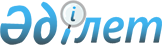 Об официальном толковании подпункта 2) статьи 53 Конституции Республики Казахстан
					
			Утративший силу
			
			
		
					Постановление Конституционного Совета Республики Казахстан от 24 декабря 1996 года N 9/2. Отменено нормативным постановлением Конституционного Совета Республики Казахстан от 27 апреля 2011 года № 4

      Сноска. Отменено нормативным постановлением Конституционного Совета РК от 27.04.2011 № 4.      Конституционный Совет Республики Казахстан в составе Председателя Конституционного Совета Кима Ю.А. и членов Конституционного Совета Акуева Н.И., Ихсанова У.К., Мамонова В.В., Сабикенова С.Н., Темирбулатова С.Г., Шопина В.Д., с участием представителя Премьер-Министра Республики Казахстан, заместителя Министра финансов Республики Казахстан Токсеитова Р.К.; представителя Мажилиса Парламента Республики Казахстан депутата Елекеева И.К.; специалиста - доктора экономических наук Мельникова В.Д., руководствуясь подпунктом 4) пункта 1 статьи 72 Конституции Республики Казахстан и подпунктом 1) пункта 3 статьи 17 Указа Президента Республики Казахстан, имеющего силу конституционного закона, "О Конституционном Совете Республики Казахстан", рассмотрел в открытом заседании обращение Премьер-Министра Республики Казахстан Кажегельдина А.М. об официальном толковании подпункта 2) статьи 53 Конституции Республики Казахстан. 

      Заслушав сообщение докладчика члена Конституционного Совета Акуева Н.И., объяснения представителей субъекта обращения и Мажилиса Парламента, заключение специалиста Мельникова В.Д., исследовав имеющиеся материалы, Конституционный Совет Республики Казахстан 

      у с т а н о в и л : 

      В Конституционный Совет Республики Казахстан 26 ноября 1996 года поступило обращение Премьер-Министра Республики Казахстан 

 

                                - 2 - 

 Кажегельдина А.М. об официальном толковании подпункта 2) статьи 53 Конституции Республики Казахстан. В обращении ставится вопрос о том, следует ли понимать, что республиканский бюджет и отчеты по исполнению республиканского бюджета подразумевают годичный срок. 

      В докладной записке заместителя Премьер-Министра Республики Казахстан Министра финансов Павлова А.С., приложенной к обращению, указывается на то, что депутатами Мажилиса Парламента в ходе обсуждения проекта Закона Республики Казахстан "О бюджетной системе" поставлен вопрос относительно подпункта 2) статьи 53 Конституции Республики Казахстана, в котором не отмечено, что Парламентом утверждается республиканский бюджет на год. В редакции указанного проекта Закона предлагается утверждение республиканского бюджета и на более короткие периоды (полугодие, квартал, месяц). Кроме того, в Мажилисе Парламента ставится вопрос о представлении в Парламент Республики Казахстан и Счетный комитет отчета об исполнении республиканского бюджета за месяц, квартал и за год с пояснительными записками, а также со всеми приложениями к ним в сроки, определенные Парламентом. 

      При анализе подпункта 2) статьи 53 Конституции Республики Казахстан Конституционный Совет исходит из следующего. 

      Подпункт 2) статьи 53 Конституции гласит, что Парламент на совместном заседании Палат "утверждает республиканский бюджет и отчеты Правительства и Счетного Комитета по контролю за исполнением республиканского бюджета о его исполнении..." и не содержит конкретного указания об утверждении бюджета на какай-то определенный период и, соответственно, о периодичности представления отчетов о его исполнении. Эти сроки установлены действующим законодательством. 

      Закон Республики Казахстан от 17 декабря 1991 года "О бюджетной системе Республики Казахстан" пунктом 11 статьи 3 устанавливает, что "Бюджет составляется на один год. Бюджетный год начинается 1 января и заканчивается 31 декабря". Одновременно пункт 3 статьи 12 указанного закона Республики Казахстан определяет, что Парламент на основе доклада Правительства, заключения и содоклада соответствующего комитета Парламента рассматривает и утверждают отчет об исполнении республиканского бюджета. 

      Подпункт 2) пункта 10 "Положения о Счетном комитете по контролю за исполнением республиканского бюджета", утвержденного Указом Президента Республики Казахстан от 19 апреля 1996 года, 

 

                                - 3 - 

 определяет, что для реализации своих полномочий Председатель и члены Счетного комитета вправе принимать "годовой отчет Парламенту Республики Казахстан об исполнении республиканского бюджета. Годовой отчет Счетного комитета по своему содержанию и характеру является заключением по отчету Правительства". 

      На основании изложенного и руководствуясь подпунктом 4) пункта 1 статьи 72 Конституции Республики Казахстан, статьями 33, 37, 38 Указа Президента Республики Казахстан, имеющего силу конституционного закона, "О Конституционном Совете Республики Казахстан", Конституционный Совет Республики Казахстан в связи с толкованием подпункта 2) статьи 53 Конституции Республики Казахстан 

      п о с т а н о в л я е т : 

      1. Подпункт 2) статьи 53 Конституции Республики Казахстан следует понимать так, что Парламент на совместном заседании Палат в соответствии с действующим законодательством о бюджетной системе Республики Казахстан утверждает республиканский бюджет сроком на один год и годовые отчеты Правительства и Счетного комитета по контролю за исполнением республиканского бюджета о его исполнении. 

      2. Согласно пункту 1 статьи 38 Указа Президента Республики Казахстан, имеющего силу конституционного закона, "О Конституционном Совете Республики Казахстан", настоящее Постановление вступает в силу со дня его принятия, является общеобязательным на всей территории Республики, окончательным и не подлежащим обжалованию. 

      3. В соответствии с подпунктом 2) пункта 1 статьи 41 Указа Президента Республики Казахстан, имеющего силу конституционного Закона"О Конституционном Совете Республики Казахстан", настоящееПостановление подлежит опубликованию на казахском и русском языках вофициальных республиканских печатных изданиях.     Председатель
					© 2012. РГП на ПХВ «Институт законодательства и правовой информации Республики Казахстан» Министерства юстиции Республики Казахстан
				